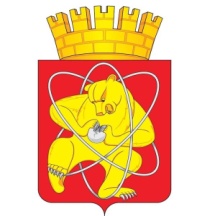 Городской округ «Закрытое административно – территориальное образование  Железногорск Красноярского края»АДМИНИСТРАЦИЯ ЗАТО г. ЖЕЛЕЗНОГОРСКПОСТАНОВЛЕНИЕ     22.09. 2023                                                                                                                                     №  380Иг. ЖелезногорскОб условиях приватизации нежилого здания (гаража) ГК № 5, бокс № 13, гараж № 32Руководствуясь Федеральным законом от 21.12.2001 № 178-ФЗ                         «О приватизации государственного и муниципального имущества», на основании Устава ЗАТО Железногорск,  пунктов 1.5.2, 3.2.4 решения городского Совета ЗАТО Железногорск от 29.06.2006 № 14-72Р «Об утверждении Положения о порядке и условиях приватизации муниципального имущества на территории ЗАТО Железногорск Красноярского края», протокола комиссии по приватизации от 29.08.2023 № 20-25/428,ПОСТАНОВЛЯЮ:1. Утвердить План приватизации муниципального имущества - нежилого здания (гаража), расположенного по адресу: Красноярский край, ЗАТО Железногорск, г. Железногорск, Восточнее микр-на 2, гаражный кооператив № 5, бокс № 13, гараж № 32 (приложение).2. Осуществить приватизацию муниципального имущества – нежилого здания (гаража), расположенного по адресу: Красноярский край, ЗАТО Железногорск, г. Железногорск, Восточнее микр-на 2, гаражный кооператив № 5, бокс № 13, гараж № 32,  в соответствии с условиями Плана приватизации.3. Комитету по управлению муниципальным имуществом Администрации ЗАТО г. Железногорск (О.В. Захарова):3.1. Разместить на официальном сайте Российской Федерации в сети «Интернет» для размещения информации о проведении торгов, определенном Правительством Российской Федерации, настоящее постановление в течение десяти дней со дня вступления его в силу.3.2. Разместить на официальном сайте Российской Федерации в сети «Интернет» для размещения информации о проведении торгов, определенном Правительством Российской Федерации информационное сообщение о продаже муниципального имущества в срок, установленный законом.3.3. Осуществить действия по организации и проведению продажи указанного объекта в соответствии с утвержденным планом приватизации.3.4. Привлечь для организации продажи указанного объекта                       Акционерное общество «Сбербанк - Автоматизированная система торгов»,  включенное в Перечень юридических лиц для организации продажи государственного и муниципального имущества в электронной форме, утвержденный распоряжением Правительства Российской Федерации от 04.12.2015 № 2488р.3.5. Разместить на официальном сайте Российской Федерации в сети «Интернет» для размещения информации о проведении торгов, определенном Правительством Российской Федерации информационное сообщение об итогах продажи муниципального имущества в срок, установленный законом.3.6. Обеспечить размещение на официальном сайте Администрации ЗАТО г.  Железногорск в информационно-телекоммуникационной сети «Интернет» информационное сообщение о продаже муниципального имущества и об итогах его продажи в срок, установленный законом.4. Отделу общественных связей Администрации ЗАТО г. Железногорск     (И.С. Архипова) разместить настоящее постановление на официальном сайте Администрации ЗАТО г. Железногорск в информационно-телекоммуникационной сети «Интернет»  в течение десяти дней со дня вступления его в силу. 5. Контроль над исполнением настоящего постановления возложить первого заместителя Главы ЗАТО г. Железногорск по жилищно-коммунальному хозяйству Р.И. Вычужанина.6. Настоящее постановление вступает в силу с момента его подписания.       							      Приложение                						      к постановлению Администрации					                          ЗАТО г. Железногорск                                                                             от 22.09.2023  № 380ИПЛАН ПРИВАТИЗАЦИИмуниципального имущества – нежилого здания (гаража), расположенного по адресу:  Красноярский край, ЗАТО  Железногорск, г. Железногорск, Восточнее микр-на 2, гаражный кооператив № 5, бокс № 13, гараж № 32.Основные характеристики объекта1.1. Наименование объекта – нежилое здание (гараж);1.2. Адрес объекта – Красноярский край, ЗАТО  Железногорск, г. Железногорск, Восточнее микр-на 2, гаражный кооператив № 5, бокс № 13, гараж № 32;1.3. Год ввода в эксплуатацию – 1977 г.;1.4. Площадь – 19,8 кв.метров;1.5. Назначение – нежилое;Начальная цена объекта с учетом НДС –  192 000,00 рублей;Расходы по приватизации, всего –   3 000,00 рублей;в т.ч.:  техническая инвентаризация – 0,00 рублей;             оценка рыночной стоимости –  3 000,00 рублей;    1.7. Задаток –  19 200,00 рублей;1.8. Шаг аукциона – 9 000,00 рублей.Условия и порядок приватизации2.1.   Способ приватизации – аукцион в электронной форме.Форма подачи предложения о цене приватизируемого имущества - открытая в ходе торгов.Условия участия в аукционе, порядок проведения аукциона, определение  победителя и заключение договора.Подача претендентами заявки на участие в аукционе осуществляется путем заполнения ее электронной формы, размещенной в открытой для доступа неограниченного круга лиц части электронной площадки с приложением электронных образов документов, заверенных электронной подписью претендента либо лица, имеющего право действовать от имени претендента, в сроки и порядке, указанные в информационном сообщении.Внесение претендентами задатка, обеспечивающего оплату приобретаемого на аукционе имущества, осуществляется  в срок, указанный в информационном сообщении и в порядке, определенном регламентом электронной площадки.Шаг аукциона – 9 000 (девять тысяч) рублей 00 копеек.Критерий выявления победителя: наибольшая цена, предложенная покупателем за приватизируемый объект.По итогам аукциона конкурсной (аукционной) комиссией подписывается протокол. Данный протокол удостоверяет право победителя аукциона на заключение договора купли-продажи имущества. Договор купли-продажи заключается в течение пяти рабочих дней с даты подведения итогов аукциона. В случае, если заявку на участие в аукционе подало только одно лицо, признанное единственным участником аукциона, договор заключается с таким лицом по начальной цене продажи муниципального имущества. В случае отказа лица, признанного единственным участником аукциона, от заключения договора аукцион признается несостоявшимся.Порядок оплаты.Перечисление денежных средств в счет оплаты приватизируемого муниципального имущества осуществляется покупателем  в размере, порядке  и сроки, указанные в договоре купли-продажи муниципального имущества, но не позднее 10 рабочих дней со дня заключения договора купли-продажи муниципального имущества.Покупатель обязан возместить отдельно от стоимости приобретаемого имущества 3 000 (три тысячи) рублей 00 копеек.Передача имущества победителю аукциона и оформление прав собственности.Передача имущества победителю аукциона осуществляется по акту приема-передачи в течение пяти календарных дней с момента полной оплаты за приобретенное на аукционе имущество.Оформление перехода права собственности осуществляется в течение пяти рабочих  дней после полной оплаты за приобретенное имущество.Расходы, связанные с регистрацией перехода права собственности на приобретенное имущество несет покупатель.Глава  ЗАТО г. Железногорск                        Д.М. Чернятин